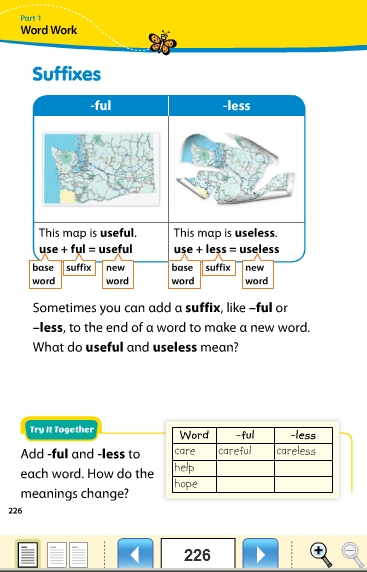 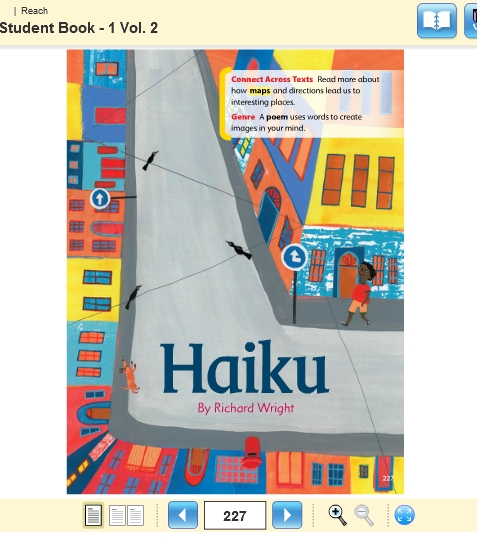 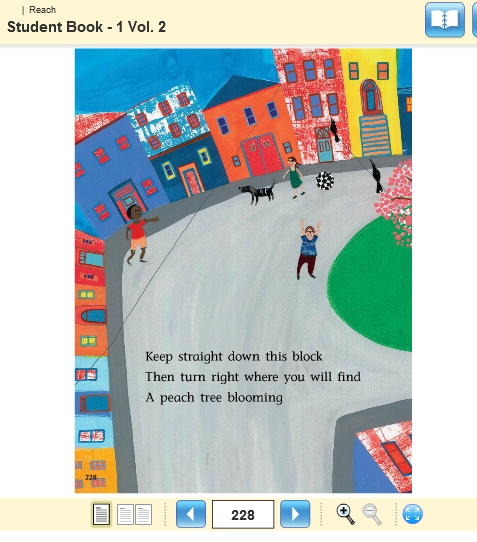 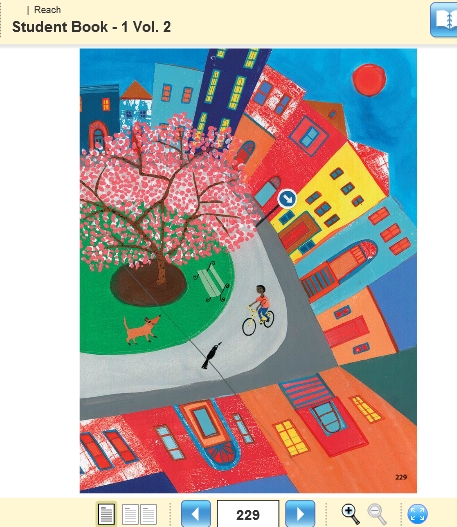 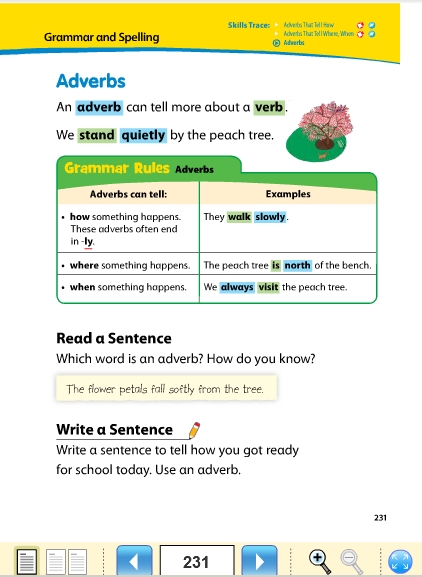 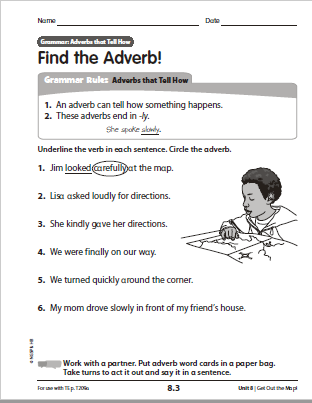 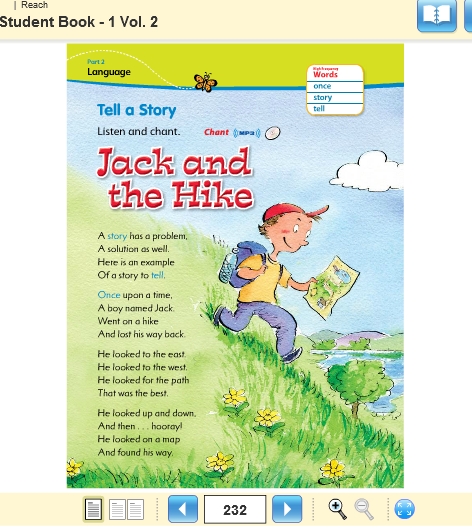 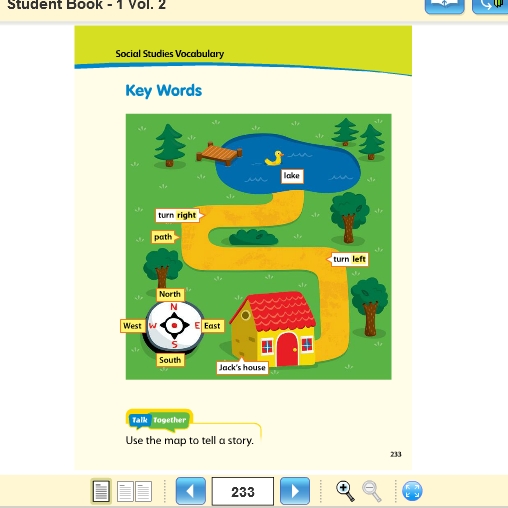 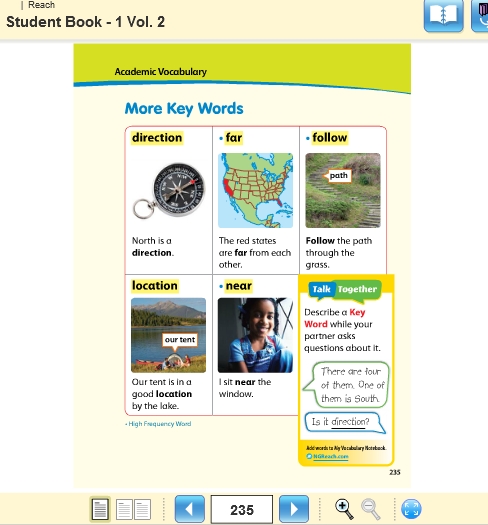 Grade2/3–ESLDAY # 20-4/20/20 OBJECTIVE:   • Students will be able to ask and answer questions about key details in a text.• Students will be able to read text with purpose and understanding, and write informationSTANDARD(S):   RI.2.1, RI.2.2, W2.2 R1.3.1,R1.3.2, W3.2WIDA 2 (Language of Language Arts)WIDA 5 (Language of Social Studies) TIME FRAME: 20 minutesActivity Directions:  Use Information:  1. Think about the signs and symbols you have read about. 2. Draw a symbol for a school, a library, a house, a sunny day, a rainy day.  3. Next to each symbol, write what it means.Differentiation:Beginning level students will write words they know, draw a picture, or write in their home language.Intermediate students will use a language frame or sentence starter.Advanced students will complete the activity on their own and relate to personal experience.Assessment:  WIDA writing RubricGrade2/3–ESLDAY # 21-4/21/20 OBJECTIVE:   • Students will be able to ask and answer questions about key details in a text.• Students will be able to read text with purpose and understanding, and write information STANDARD(S):  RI.2.1, RI.2.2, W2.2 R1.3.1,R1.3.2, W3.2WIDA 2 (Language of Language Arts)WIDA 5 (Language of Social Studies) TIME FRAME:  20 minutesActivity Directions:   Suffixes1. Read about suffixes and word endings on pg 226.2. Read these sentences:The first map is useful because I can read it. The second map is useless because it is torn.3. Copy and fill in the chart at the bottom of page 226.  Use the suffix to make a new word.4.Pick 4 words and write a sentence for each of the 4 new words.Differentiation:Beginning level students will write words they know, draw a picture, or write in their home language.Intermediate students will use a language frame or sentence starter.Advanced students will complete the activity on their own and relate to personal experience.Assessment:  WIDA writing RubricGrade2/3–ESLDAY # 22-4/22/20 (2 day lesson, Day 22 and Day 23)OBJECTIVE:   • Students will be able to ask and answer questions about key details in a text.• Students will be able to read text with purpose and understanding, and write information STANDARD(S):  RI.2.1, RI.2.2, W2.2 R1.3.1,R1.3.2, W3.2WIDA 2 (Language of Language Arts)WIDA 5 (Language of Social Studies) TIME FRAME:   20 minutesActivity Directions:   Compare Genres:  Informational Story and PoemRead the poem on page 227,228, 229. Poems put pictures in your mind. This Haiku poem tells you how to get to an interesting place. Answer the questions in your notebook.What does this poem tell you?  It tells me____________.What happens after you turn right?__________________.Think about the informational story we read last week, If Maps Could Talk.3. How are the map story and the poem the same? They are the same because___________________.4.How are the map story and the poem different?They are different because____________________. Differentiation:Beginning level students will write words they know, draw a picture, or write in their home language.Intermediate students will use a language frame or sentence starter.Advanced students will complete the activity on their own and relate to personal experience. Assessment:  WIDA writing RubricGrade2/3–ESLDAY # 23-4/23/20 ( This lesson continues for the 2nd day)OBJECTIVE:   • Students will be able to ask and answer questions about key details in a text.• Students will be able to read text with purpose and understanding, and write information STANDARD(S):  RI.2.1, RI.2.2, W2.2 R1.3.1,R1.3.2, W3.2WIDA 2 (Language of Language Arts)WIDA 5 (Language of Social Studies) TIME FRAME:   20 minutesActivity Directions:    Compare Genres:  Informational Story and PoemRead the poem on page 227,228, 229. Poems put pictures in your mind. This Haiku poem tells you how to get to an interesting place. Answer the questions in your notebook.What does this poem tell you?  It tells me____________.What happens after you turn right?__________________.Think about the informational story we read last week, If Maps Could Talk.3. How are the map story and the poem the same? They are the same because___________________.4.How are the map story and the poem different?They are different because____________________. Differentiation:Beginning level students will write words they know, draw a picture, or write in their home language.Intermediate students will use a language frame or sentence starter.Advanced students will complete the activity on their own and relate to personal experience.Assessment:  WIDA writing RubricGrade2/3–ESLDAY # 24-4/24/20-Friday OBJECTIVE:  STANDARD(S): TIME FRAME: Activity Directions:  Grade2/3–ESLDAY # 25-4/27/20 OBJECTIVE:  • Students will be able to ask and answer questions about key details in a text.• Students will be able to read text with purpose and understanding, and write informationSTANDARD(S):  RI.2.1, RI.2.2, W2.2 R1.3.1,R1.3.2, W3.2WIDA 2 (Language of Language Arts)WIDA 5 (Language of Social Studies) TIME FRAME:    20 minutesActivity Directions:   Adverbs: 1. Read page 231, Adverbs.  Adverbs tell more about verbs. Many adverbs end with –ly.2.Look at workbook page 8.3 .  Copy the sentences.  Underline the verb.  Circle the adverb.3. Write a sentence to tell how you got ready for school today.  Use an adverb.Differentiation:Beginning level students will write words they know, draw a picture, or write in their home language.Intermediate students will use a language frame or sentence starter.Advanced students will complete the activity on their own and relate to personal experience.Assessment:  WIDA writing Rubric Grade2/3–ESLDAY # 26-4/28/20 (This lesson covers 2 days.)OBJECTIVE:   • Students will be able to ask and answer questions about key details in a text.• Students will be able to read text with purpose and understanding, and write informationSTANDARD(S):  RI.2.1, RI.2.2, W2.2 R1.3.1,R1.3.2, W3.2WIDA 2 (Language of Language Arts)WIDA 5 (Language of Social Studies) TIME FRAME:     20 minutesActivity Directions:  Jack and the Hike1.Read the chant on pg 232.2. Look at the map on page 233.  Write 3 sentences to tell a story about how Jack gets to the lake.  Remember to use capital letters, periods, and sequence words(first, next , last).3. Start your story with this sentence:  Jack is going to the lake. Differentiation:Beginning level students will write words they know, draw a picture, or write in their home language.Intermediate students will use a language frame or sentence starter.Advanced students will complete the activity on their own and relate to personal experience.Assessment:  WIDA writing RubricGrade2/3–ESLDAY # 27-4/29/20 (This is the second day for this lesson)OBJECTIVE:   • Students will be able to ask and answer questions about key details in a text.• Students will be able to read text with purpose and understanding, and write informationSTANDARD(S):  RI.2.1, RI.2.2, W2.2 R1.3.1,R1.3.2, W3.2WIDA 2 (Language of Language Arts)WIDA 5 (Language of Social Studies) TIME FRAME:  20 minutesActivity Directions:   Jack and the Hike1.Read the chant on pg 232.2. Look at the map on page 233.  Write 3 sentences to tell a story about how Jack gets to the lake.  Remember to use capital letters, periods, and sequence words(first, next , last).3. Start your story with this sentence:  Jack is going to the lake. Differentiation:Beginning level students will write words they know, draw a picture, or write in their home language.Intermediate students will use a language frame or sentence starter.Advanced students will complete the activity on their own and relate to personal experience.Assessment:  WIDA writing RubricGrade2/3–ESLDAY # 28-4/30/20 OBJECTIVE:  • Students will be able to ask and answer questions about key details in a text.• Students will be able to read text with purpose and understanding, and write informationSTANDARD(S):  RI.2.1, RI.2.2, W2.2 R1.3.1,R1.3.2, W3.2WIDA 2 (Language of Language Arts)WIDA 5 (Language of Social Studies) TIME FRAME:  20 minutesActivity Directions:   Academic Key Words1. Read the information on page 235.2. Write the words in yellow 3 times.3. Pick 3 yellow words and write a sentence for each.Differentiation:Beginning level students will write words they know, draw a picture, or write in their home language.Intermediate students will use a language frame or sentence starter.Advanced students will complete the activity on their own and relate to personal experience.Assessment:  WIDA writing RubricGrade2/3–ESLDAY # 29-5/1/20 Friday OBJECTIVE:  STANDARD(S): TIME FRAME: Activity Directions:  